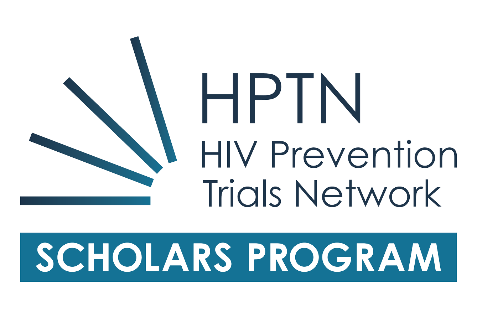 HPTN Scholars Program Application Checklist*Domestic Program applicants use “DSP13” as document prefix.*International Program applicants use “ISP8” as document prefix. Application Scholars Program Application Use “lastname_Application “This should be in .pdf format Additional copy of project proposalUse “lastname_Project Proposal ”This should be in Word (.doc) formatPHS 398 proposal (a proposal package used by the U.S. NIH for new grants). The file should be all one .pdf and should be titled “lastname_PHS 398 ”. It should include: Signed Face Page Detailed budget This consists of Form Page 4 – two total detailed budgets:One for the first six-month (6) funding period (6), 01 June 2023 through 30 November 2023One for the following twelve-month funding period, 01 December 2023 through 30 November 2024) Budget justification for each period of performance This should be listed on the “Continuation Format Page” (which is a written justification of Attachment 1, in next section, below)Justifications should be very detailed and thorough; use a separate justification for each funding period (total=2) Biographical Sketch format page(s) PHS 398 Other Support page Checklist Form Page Include a copy of your institutional Negotiated Indirect Cost Recovery Agreement (NICRA) – Domestic Applicants Only Budget (in .pdf, titled “lastname_Attachment 1 ”) - must be customized for the applicant’s situation and encompass: Salary support of 10% to 30% Fringe benefits as per the Scholar’s institution of originTravel to the mentor’s location (local or out-of-town, depending on the location of the site and the home of the Scholar) Travel to two HPTN Annual meetings in 2023 and 2024 (3-9 June 2023 and 15-19 June 2024)Travel to one other professional meetingTravel to networking and skills-building training (date TBA; Seattle, WA)Scholar-related expenses up to $2,250/year that may include books, software, communication, photocopying, and/or a computer or related hardware Additional information: Verification of current human subjects protection (HSP)Use “lastname_GCP ” Verfication of current good clinical practice (GCP) trainingUse “lastname_HSP ” The last available financial audit from your institution Use “lastname_Fin Audit ”Letters of Support must be sent directly to the Scholars Program Management Team (scholarspm@hptn.org) from the recommender. Confirm letters of support have been submitted by:   HPTN Mentor (Name, Email, Phone): ______________________________________________    Current Supervisor (Name, Email, Phone): __________________________________________                      Other Professional Recommender (Name, Email, Phone): ______________________________                     Mentorship Agreement:   Signed and dated by the Scholar and mentor(s)Signatures:Scholar Name (printed): ________            ___________________________________________________Scholar Signature: ___________________            _      ____________ _____________________________Date: _____________________________                 _________________________                        _______Mentor Name (printed): ___________________________________            ________________________Mentor Signature: ________________________________ ______                  _______________________Date: _____________________________________________________                   _                        _______